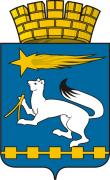 АДМИНИСТРАЦИЯ ГОРОДСКОГО ОКРУГА НИЖНЯЯ САЛДАП О С Т А Н О В Л Е Н И Е12.07.2017                                                                                                        № 522О подготовке документации по планировке территории «Разработка проекта планировки и проекта межевания застроенной территории по адресу: город Нижняя Салда, улица Кедровая, №№ 1-34»В соответствии с частями 1 и 5 статьи 45 Градостроительного кодекса Российской Федерации, Федеральным законом от 06 октября 2003 № 131-ФЗ «Об общих принципах организации местного самоуправления в Российской Федерации, руководствуясь Уставом городского округа Нижняя Салда, в соответствии с решением Думы городского округа Нижняя Салда  от 26.01.2017 № 6/6 «Об утверждении Положения о порядке организации и проведения публичных слушаний в городском округе Нижняя Салда», в целях исполнения муниципального контракта от 30.06.2017г., рег. № 175, администрация городского округа Нижняя СалдаПОСТАНОВЛЯЕТ:1. Принять решение о подготовке документации по планировке территории «Разработка проекта планировки и проекта межевания застроенной территории по адресу: город Нижняя Салда, улица Кедровая, №№ 1-34».2. Утвердить план мероприятий по подготовке документации по планировке территории «Разработка проекта планировки и проекта межевания застроенной территории по адресу: город Нижняя Салда, улица Кедровая, №№ 1-34» (прилагается).3. Утвердить техническое задание на разработку документации «Разработка проекта планировки и проекта межевания застроенной территории по адресу: город Нижняя Салда, улица Кедровая, №№ 1-34»  (прилагается).4. Опубликовать настоящее постановление в газете «Городской вестник плюс» и разместить на официальном сайте городского округа Нижняя Салда.5. Контроль за исполнением настоящего постановления возложить на первого заместителя главы администрации городского округа Нижняя Салда (С.Н. Гузиков).И.о. главы городского округа                                                                       С.Н. ГузиковПлан мероприятий по подготовке документации по планировке территории «Разработка проекта планировки и проекта межевания застроенной территории по адресу: город Нижняя Салда,улица Кедровая, №№ 1-34»Техническое задание на разработку документации по планировке территории  «Разработка проекта планировки и проекта межевания застроенной территории по адресу: город Нижняя Салда, улица Кедровая, №№ 1-34»УТВЕРЖДЕН постановлением администрации  городского округа Нижняя Салда                 от 12. 07. 2017 № 522 «О подготовке документации по планировке территории «Разработка проекта планировки и проекта межевания застроенной территории по адресу: город Нижняя Салда, улица Кедровая, №№ 1-34»№ п/пНаименование мероприятияСроки выполнения мероприятийОтветственный за выполнение мероприятия1Уведомление о принятии решения всем заинтересованным лицам, путем опубликования постановления в газете «Городской вестник плюс» и размещения на официальном сайте городского округа Нижняя Салда14 дней со дня издания постановленияАдминистрация городского округа Нижняя Салда2Прием и рассмотрение предложений по планировке территории от заинтересованных лиц, в случае их поступления14 дней с даты размещения постановления в газете «Городской вестник плюс»Администрация городского округа Нижняя Салда3Выполнение работ по подготовке документации по планировке территории «Разработка проекта планировки и проекта межевания застроенной территории по адресу: город Нижняя Салда, улица Кедровая, №№ 1-34»60 дней с даты окончания приема и (или) рассмотрения предложений по планировке территории от заинтересованных лицПодрядная организация4Контроль выполнения работ по подготовке документации по планировке территории «Разработка проекта планировки и проекта межевания застроенной территории по адресу: город Нижняя Салда, улица Кедровая, №№ 1-34»Администрация городского округа Нижняя Салда5Проведение рабочих совещаний по итогам выполнения этапов работПо необходимостиАдминистрация городского округа Нижняя Салда6Проверка и согласование проекта планировки10 рабочих дней с даты предоставления подрядной организацией проекта планировки на согласованиеАдминистрация городского округа Нижняя Салда7Согласование проекта планировкиС сетевыми организациямиПодрядная организация8Проверка документации по планировке территории по планировке территории «Разработка проекта планировки и проекта межевания застроенной территории по адресу: город Нижняя Салда, улица Кедровая, №№ 1-34»10 рабочих дней с даты предоставления подрядной организацией проекта планировки на проверкуАдминистрация городского округа Нижняя Салда9Подготовка проекта постановления о проведении публичных слушаний по документации по планировке территории застроенной территории10 рабочих дней с даты получения положительного результата проверки документацииАдминистрация городского округа Нижняя Салда10Проведение публичных слушаний по документации по планировке территории «Разработка проекта планировки и проекта межевания застроенной территории по адресу: город Нижняя Салда, улица Кедровая, №№ 1-34»Через 30 дней с даты публикации постановления о проведении публичных слушаний в газете «Городской вестник плюс»Администрация городского округа Нижняя Салда, с участием подрядной организации11Устранение замечаний, поступивших в ходе проведения публичных слушаний14 дней с даты проведения публичных слушанийПодрядная организация12Подготовка постановления об утверждении проекта планировки и проекта межевания застроенной территории по адресу: город Нижняя Салда, улица Кедровая, №№ 1-34»10 дней с даты получения документацииАдминистрация городского округа Нижняя СалдаУТВЕРЖДЕНО Постановлением администрации  городского округа Нижняя Салда                 от 12. 07. 2017 № 522 «О подготовке документации по планировке территории «Разработка проекта планировки и проекта межевания застроенной территории по адресу: город Нижняя Салда, улица Кедровая, №№ 1-34»№ п/пПараметр проектаОписание1ЗаказчикАдминистрация городского округа Нижняя Салда2Источник финансированияМестный бюджет3Основания для выполнения работМуниципальный контракт от 30.06.2017 № 1754Местонахождение объекта строительстваРоссийская Федерация, Свердловская область, город Нижняя Салда, ул. Кедровая, №№ 1-345Сроки разработки документации по планировки территорииС момента заключения договора на подготовку документации по планировке территории не позднее 20 июля 2017 года6Цель разработки документации по планировке территорииФормирование земельных участков под объекты коммунальной, инфраструктуры,  линейные объекты, охранные зоны инженерных сетей.7Границы проектированияУчастки проектирования расположены в кадастровом квартале 66:55:0303022, 66:55:0303023.Площадь территории 18 гаФункциональное назначение территориальных зон: Ж-1 Зона жилых домов усадебного типа, Р-1 – зона городских лесов, лесопарков, ЗОП – зона общего пользования.8Нормативно-правовая, методическая база и ранее выполненные работы, учет которых необходим при проектированииГрадостроительный кодекс РФ (в действующей редакции);Земельный кодекс РФ (в действующей редакции);Федеральный закон от 06.10.2003 № 131-ФЗ «Об общих принципах организации местного самоуправления в Российской Федерации» (в действующей редакции);Федеральный закон  от 29.12.2004 № 191-ФЗ «О введении в действие Градостроительного кодекса РФ» (в действующей редакции);Федеральный закон от 24.07.2007 № 221-ФЗ «О государственном кадастре недвижимости» (в действующей редакции);Постановление Правительства Свердловской области от 15.03.2010 № 380-ПП «Об утверждении нормативов градостроительного проектирование Свердловской области НГПСО 1-2009.66»;СП 42.13330.2011 «СНиП 2.07.01-89* Градостроительство, планировка и застройка городских и сельских поселений»;СНиП 11-04-2003 «Инструкция о порядке разработки, согласования, экспертизе и утверждении градостроительной документации» в части не противоречащей Градостроительному кодексу РФ;Генеральный план городского округа Нижняя Салда, применительно к городу Нижняя Салда, утвержденный решением Думы городского округа Нижняя Салда от 21.06.2016 № 65/15;Правила землепользования и застройки, утвержденные решением Думы городского округа Нижняя Салда от 17.04.2008 № 3/9 (с изменениями);Решение Думы городского округа Нижняя Салда  от 20.11.2014 № 44/4 «Об утверждении Положения о порядке организации и проведения публичных слушаний в городском округе Нижняя Салда»;Распоряжение Правительства Свердловской области от 26.12.2011г. № 2360-РП «О соблюдении требований законодательства о санитарно-эпидемиологическом благополучии населения при осуществлении градостроительной деятельности на территории Свердловской области».9Состав исходных данных для разработки документации по планировке территорииТопографическая съемка М 1:2000 в электронном виде;Сведения государственного кадастра недвижимости (актуальные);Генеральный план городского округа Нижняя Салда, применительно к городу Нижняя Салда, утвержденный решением Думы городского округа Нижняя Салда от 21.06.2016 № 65/15;Правила землепользования и застройки, утвержденные решением Думы городского округа Нижняя Салда от 17.04.2008 № 3/9 (с изменениями);Состав исходных данных может быть дополнен и уточнен при выполнении работ по подготовке документации по планировке территории по согласованию с администрацией городского округа Нижняя Салда.Документацию по планировке территории выполнить в системе координат МСК-66.Сбор исходных данных осуществляется Исполнителем.10Требования к выполнению проекта планировки и проекта межевания территории1. Состав основных (утверждаемых) материалов проекта планировки территории:1) Чертеж «Планировки территории» М 1:2000;2) Чертеж красных линий М 1:2000;3). План организации сети внутриквартальных проездов М 1:2000;4) Схема инженерной инфраструктуры М 1:2000;5). План организации рельефа М 1:2000;2. Состав материалов по обоснованию проекта планировки территории:1) Схема расположения территории в структуре города М 1:5000;2) Схема использования территории в период подготовки проекта планировки территории М 1:2000;3) Схема границ зон с особыми условиями использования территорий ( охранные зоны инженерных сетей), береговая полоса пруда,  м 1:2000;4) «Пояснительная записка».Состав материалов проекта межевания территории: чертежи проекта межевания территории, на которых отображаются:1) Красные линии, утвержденные в составе проекта планировки территории.2) Линии отступа орт красных линий определившие расположение зданий, строений, сооружений.3) Границы земельных участков многоквартирных жилых домов с придомовыми территориями, границы земельных участков на которых расположены линейные объекты.4) Границы зон с особыми условиями использования территорий (при наличии).5) Границы зон действия публичных сервитутов.6) Ведомости координат поворотных точек границ земельных участков.7) Пояснительная записка, которая должна содержать:сведения по установлению границ земельных участков и обоснование принятых решений;ведомость формируемых земельных участков, содержащую площади, виды использования, информацию о форме собственности и координаты поворотных точек;ведомость участков изъятия для муниципальных нужд; предложения по установлению публичных сервитутов.11Количество экземпляров документацииПосле согласования и утверждения текстовые и графические материалы должны быть переданы заказчику:В бумажном виде в 3 экз.На электронном носителе в формате MapInfo, AutoCAD и растровые файлы.